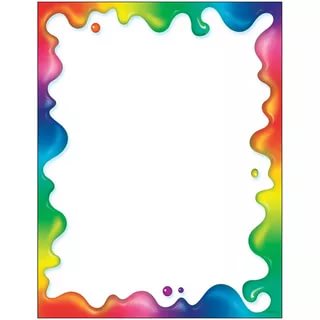 Педагогический проект «Смешиваем краски»с детьми дошкольной группы                                   Автор проекта:                                                    учитель-дефектолог высшей                                                                      квалификационной категории                                        Илинчук С.А.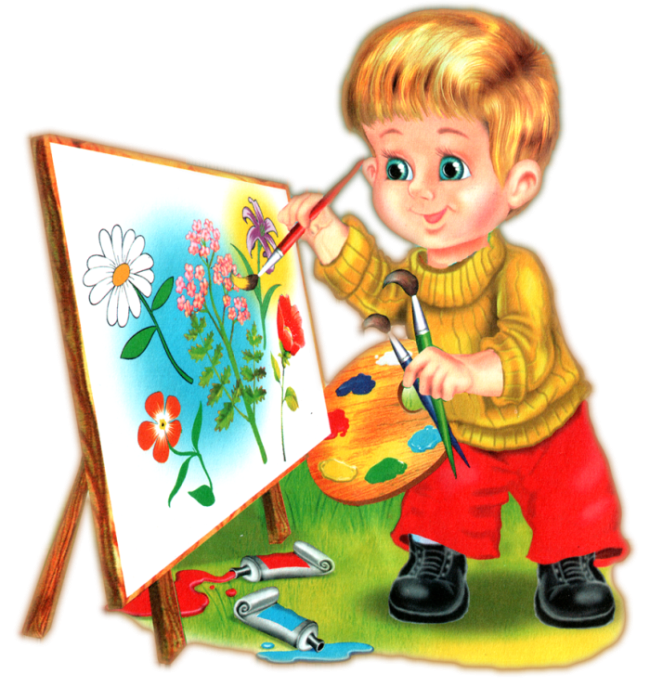 Новоалтайск, 2018Информационная карта проектаАвтор проекта: Илинчук Светлана Александровна, учитель-дефектолог дошкольной группы КГБОУ «Новоалтайская общеобразовательная школа-интернат».Срок реализации: краткосрочный, апрель – май 2018.Вид проекта: творческий.Взаимодействие: учитель-дефектолог, воспитатели, педагог-психолог, дети 6-7 лет.Образовательная область: художественно-эстетическое развитие.АктуальностьДошкольный возраст – это тот период, когда  изобразительная деятельность может стать и чаще всего является устойчивым увлечением не только одарённых, но и всех детей. Художники Древней Греции считали, что обучение рисованию необходимо не только для многих практических ремёсел, но и важно для общего образования и воспитания. В процессе художественного творчества совершенствуются такие функции как: зрительное восприятие, воображение, память, мыслительные операции (сравнение, обобщение), формируются элементарные графические умения столь необходимые для развития ручной ловкости, освоения письма. Но самое главное, создавая изображение, ребёнок приобретает различные знания; уточняются и углубляются его представления об окружающем; в процессе работы он начинает осмысливать качества предметов, запоминать их характерные особенности и детали, овладевать изобразительными навыками и умениями, учиться осознанно, использовать их.Формирование творческой личности – одна из важных задач педагогической теории и практики на современном этапе. Решение её уже должно начаться в дошкольном детстве. Наиболее эффективное средство для этого – изобразительная деятельность. Задача педагога состоит в том, чтобы развить в каждом ребенке способность видеть цвет, радоваться, любоваться им, сделать его предметом воспитания эстетического отношения к окружающему. Одним из наиболее действенных способов развития чувства цвета у детей дошкольного возраста является смешивание красок.Процесс развития чувства цвета у детей должен проходить при активном восприятии явлений природы, предметов быта и обстановки, произведений изобразительного и декоративно-прикладного искусства, а также специальных художественно-иллюстративных материалов. Одним из наиболее актуальным методом развития творческих способностей является анимация, которая представляет собой совокупность различных видов детской деятельности, формирующих гармонично развитую личность. Это объясняется тем, что в анимации совмещается несколько видов искусств: рисование, лепка, музыкальное и литературно-художественное сопровождение. Можно сказать, что рисование и ощущение восприятия самого факта оживления  изображения дает возможность выразить чувства и эмоции, дают ребенку свободу и вселяют уверенность в своих силах. Знания детей о цвете дают ему возможность изобразить предметы окружающего мира, ребенок получает возможность выбора.Цель проекта: развивать творческие способности у детей дошкольного возраста с нарушением слуха, закреплять знания об основных цветах, о способах получения дополнительных цветов и их оттенков посредством создания авторской детской анимации.Данная цель реализуется в процессе решения поставленных задач:Задачи:создать условия для развития творческих способностей детей;развивать навыки работы с гуашью;формировать умение осознано применять цвета в рисунках;создать условия для свободного экспериментирования с художественными материалами;развивать мелкую моторику пальцев рук, фантазию, наблюдательность, умение делать самостоятельные открытия;обогащать речь детей специальными словами, выражениями, отражающими состояние цвета;воспитывать чувство взаимоуважения в процессе совместной творческой деятельности.Ожидаемые результаты проекта:формирование у детей:знаний сенсорных эталонов цвета, умения получать новый цвет или его оттенок путем смешивания красок;умения выделять цвет в окружающей среде, сравнивать его с другим цветом и  называть его;заинтересованности к экспериментированию с красками.Этапы реализации проектаЗаключениеФормирование творческой личности, наиболее полное ее раскрытие – важнейшая задача педагогики на современном этапе. Эффективным средством ее решения в дошкольном детстве является изобразительное творчество. Практика показывает, что эффективным средством усвоения дошкольниками с нарушением слуха закономерностей композиции и колорита могут обеспечить развитие детского изобразительного творчества в целом. Творчество – это обязательное условие всестороннего развития ребенка, оно делает его богаче, полнее, радостнее, пробуждает фантазию, учит мечтать, придумывать что-то новое и еще неизвестное. Вопросы гармоничного развития и творческой самореализации находят свое разрешение и в условиях анимационной студии. Открытие в себе неповторимой индивидуальности поможет ребенку реализовать себя в творчестве, в общении с другими. Этапы проектаДеятельность Формы работы с детьмиПодготовительныйсамообразование педагогов, подбор методической литературы, поиск  решения задач проекта.рассматривание книжных иллюстраций, журналов, репродукций картин известных художников;раскрашивание раскрасок;наблюдения в природе «Что это и какого цвета?»Практическийреализация методов и приемов, составление моделей и использование их на занятиях, в совместной и самостоятельной деятельности Проведение бесед по темам: «Что вокруг нас зеленое, красное, желтое?».Просмотр  презентации «Как получить другие цвета». Проведение физкультминуток «Цветные фигуры», «Здравствуй, радуга-дуга».Проведение подвижных игр «Светофор», «Цветные автомобили».Проведение дидактических игр «Подбери по цвету», «Какого цвета овощи?», «Спрячь мышку», «Найди свой домик».Тесты на выражение эстетического отношения к действительности  (Нарисуй, что считаешь некрасивым (красивым) и др.Игры с песком.НОД – занятия по ИЗОдеятельности: «Цветик-семицветик», «Паровозик из Ромашково», «Разноцветные цветы».Проведение экспериментальной деятельности «Смешиваем краски»Создание картины «Радуга на лугу»ЗаключительныйСоздание мультфильма «Мы художники